好 书 推 荐中文书名：《冷山》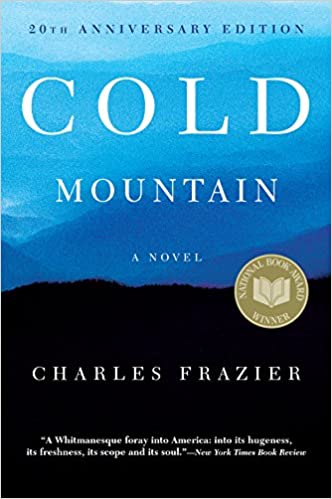 外文书名：COLD MOUNTAIN作    者：Charles Frazier出 版 社：Grove/Atlantic代理公司：ANA/Conor Cheng页    数：464页出版时间：2017年6月代理地区：中国大陆、台湾审读资料：样书类    型：文学中文简体版曾授权, 版权已回归中简本出版记录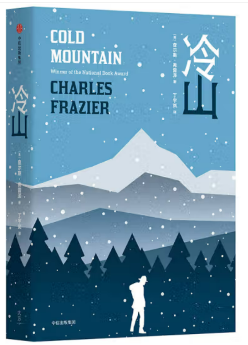 书     名：《冷山》作     者：(美)查尔斯·弗雷泽出  版 社：中信出版社译     者：丁宇岚出  版 年：2018年8月页     数：482页定     价：58元装     帧：平装***获奥斯卡六项大奖提名的电影《冷山》原著豆瓣8分经典电影，由明格拉执导，云集裘德·洛、妮可· 基德曼、娜塔莉·波特曼、蕾妮·齐薇格等大咖，缔造感动一代人的荧幕传奇。***美国国家图书奖得主首次出版于1997年的《冷山》，二十年来经久不衰，位列美国高中生必读书目。***南北战争版《奥德赛》；与《飘》比肩的文学经典作者根据家族中流传的真实故事，历时七年倾情而作。***总有人为了归家而漂泊他穿越战火山川，只求回到昔日故乡，找到曾经的她；她历经艰难蜕变，终于寻得心灵归宿，却不知他何日归来。内容简介：英曼，南北战争末期的一名南方军士兵，拖着伤痕累累的肉体与灵魂，踽踽独行，只求回到家乡冷山和他的心上人艾达身边；艾达则独自一人身处山间的庄园，被迫学着直面生存所需的稻粱之谋。战火肆虐，物是人非，只有冷山依旧伫立，承载着这对恋人共同的回忆。面朝冷山，英曼用脚步丈量着土地，艾达则踏上了精神之旅。他们的人生轨迹能否再次重合？ 《冷山》重现了南北战争时期的历史，书写了扭曲的人性、弥漫的孤独、凄美的爱情、对故土的深情，但更重要的是，让我们想起回家的意义。目录：乌鸦的影子 她手掌下的泥土 绝望的颜色 动词，一切都使人疲于奔命 天赋，如同其他一切 玫瑰灰 野兽般流浪、亡命天涯 源与根 像斗鸡一样生活 代替事实 忙碌起来 自由自在的野蛮人 新娘的床上流满鲜血 心满意足 对熊发过誓 徒劳而悲伤 冬天的黑色树皮 雪地上的足迹 脱离困境 乌鸦的鬼魂，舞蹈 后记：一八七四年十月作者简介：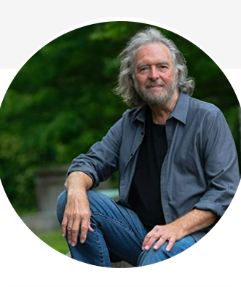 查尔斯·弗雷泽（Charles Frazier）生于1950年，成长于美国北卡罗来纳州山区，在1986年获北卡罗来纳大学英语博士学位。他以家族中流传的曾祖叔父的故事为蓝本，参考大量史料，历时七年，创作了部小说《冷山》，并荣获1997年美国国家图书奖。此外，他著有小说《十三月》（Thirteen Moons），《夜林》（Nightwoods），以及《瓦里纳》（Varina）。 2003年，《冷山》被改编为同名电影，获第76届奥斯卡6项提名及最佳女配角奖项。基于《冷山》创作的同名歌剧于2015年在圣菲歌剧院首演。媒体评价：这是一个动人心魄的爱情故事，它的背景是一段惊险残酷、动荡不安的历史时期，让人难以抗拒。——安东尼·明格拉（《冷山》《英国病人》导演）我和一些朋友得以先行读到这本书，一把它捧到手中，就知道这是史诗级的作品。它无比绮丽，所有的颜色、人物、细节都让人如临其境。——蕾妮·齐薇格（电影《冷山》女配角，奥斯卡最佳女配角得主）这个故事让你痛彻心扉，它唤起了一种渴望的感觉，这是特别难能可贵的。——妮可·基德曼（电影《冷山》女主角）查尔斯·弗雷泽心怀敬畏、笔触优美地谱写了他对南方景色的一往情深，这是一部令人震惊的处女作。——《纽约书评》近代美国作品中，最接近杰作的一部小说。——《罗利新闻与观察报》感谢您的阅读，请将反馈信息发送至：Conor@nurnberg.com.cn程衍泽 (Conor)安德鲁·纳伯格联合国际有限公司北京代表处北京市海淀区中关村大街甲59号中国人民大学文化大厦1705室，100872电 话：010-82504406手 机：13072260205（微信同号）传 真：010-82504200Email：Conor@nurnberg.com.cn网址：http://www.nurnberg.com.cn微博：http://weibo.com/nurnberg豆瓣小站：http://site.douban.com/110577/微信订阅号：ANABJ2002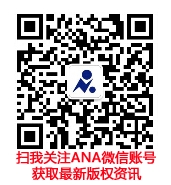 